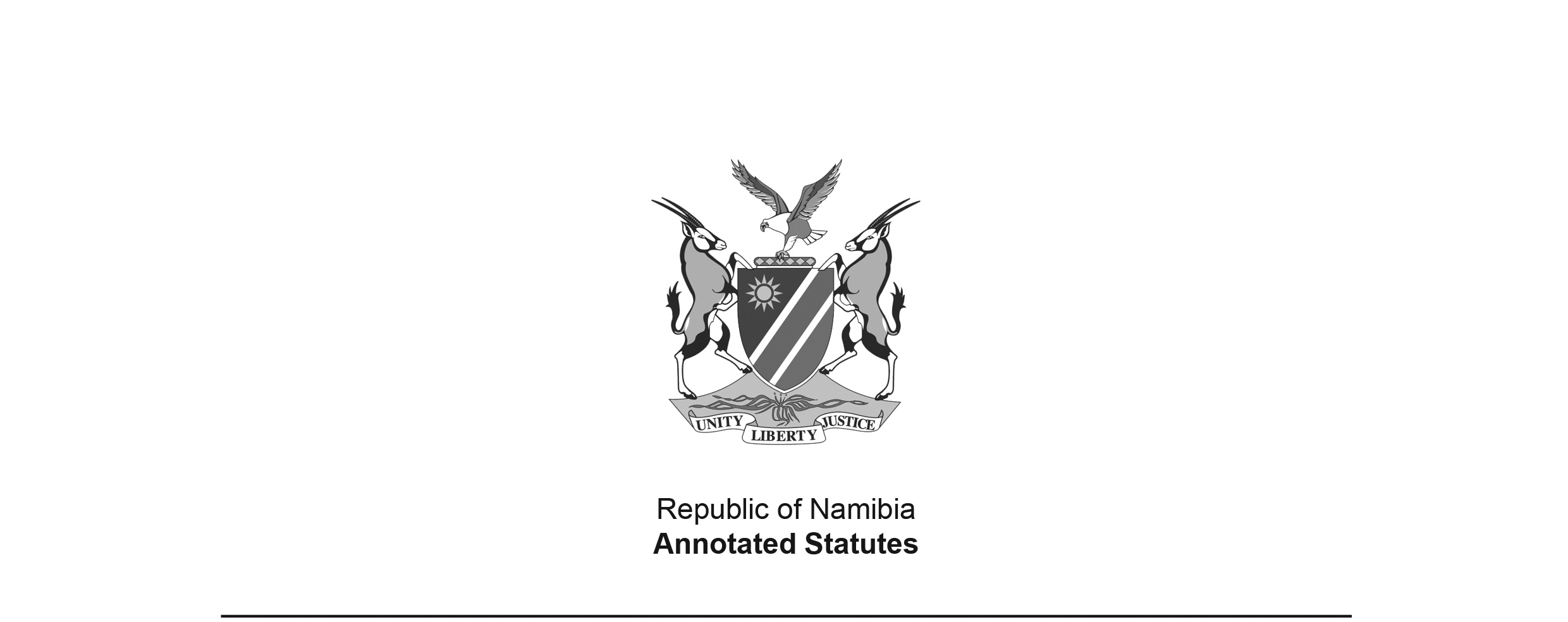 Executive Powers (Mines) Transfer Proclamation, AG 4 of 1978(OG 3696)came into force on date of publication: 30 January 1978PROCLAMATIONof theADMINISTRATOR-GENERAL FOR THE TERRITORY OF SOUTH WEST AFRICATRANSFER OF ADMINISTRATION OF DEPARTMENT OF MINES TO THE ADMINISTRATOR-GENERAL(Approved by the State President on 23 January 1978)ARRANGEMENT OF SECTIONS1.	Definition2.	Transfer of administration of Department of Mines3.	Application of laws4.	Short titleUnder the powers vested in me by Proclamation 181 of 19 August 1977, I hereby make the laws set out in the Schedule.M. T. STEYNAdministrator-General	Windhoek, 28 January 1978SCHEDULEDefinition1.	 (1)	In this Proclamation “General Proclamation” means the Executive Powers Transfer (General Provisions) Proclamation, 1977 (Proclamation AG. 7 of 1977).(2) 	A reference in this Proclamation to any particular law shall be construed as including a reference to a regulation, rule or other enactment made under or relating to that law.Transfer of administration of Department of Mines2. 	Notwithstanding anything to the contrary contained in any other law but subject to the provisions of this Proclamation and the General Proclamation, the administration of the affairs of the territory of South West Africa in relation to any matter which at the commencement of this Proclamation is administered by the Minister of Mines of the Republic of South Africa shall be carried on by the Administrator-General.Application of laws3. 	The provisions of subsection (1) of section 3 of the General Proclamation shall, without detracting from the provisions of subsection (2) of that section, not apply to -(a) 	the Nuclear Installations (Licensing and Security) Act, 1963 (Act 43 of 1963);(b) 	the Atomic Energy Act, 1967 (Act 90 of 1967), except sections 5 and 6 thereof;(c) 	the Occupational Diseases in Mines and Works Act, 1973 (Act 78 of 1973).Short title4. 	This Proclamation shall be called the Executive Powers (Mines) Transfer Proclamation, 1978.